Institute of Human Resources Development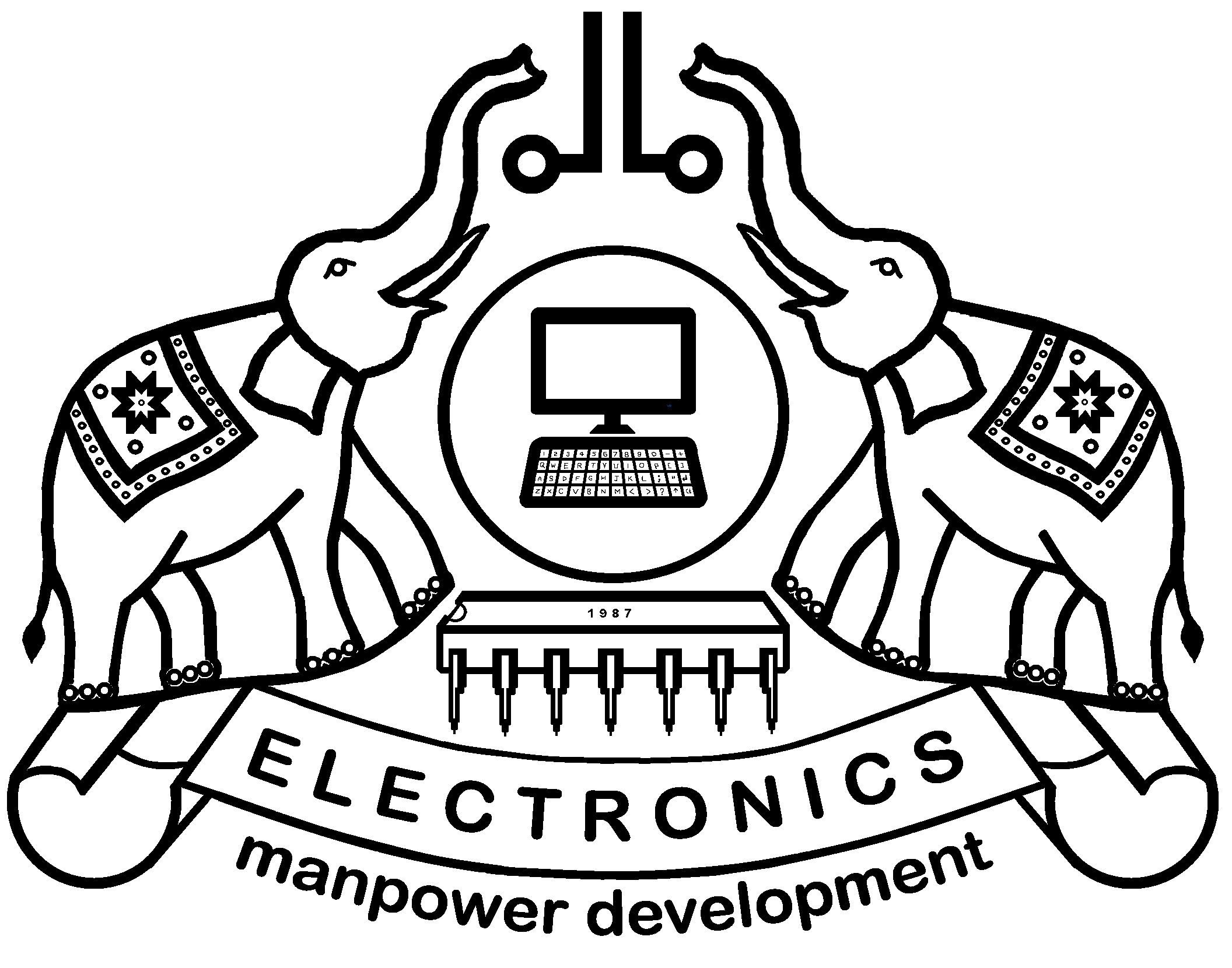 (Established by the Govt. of Kerala)Prajoe Towers,  Vazhuthacaud, Thiruvananthapuram-695 014.  Kerala.Ph: +91 471 2322 985    Fax: +91 471 2322 035  www.ihrd.ac.in   mail: director@ihrd.ac.inApplication for Student Verification(for Certificates issued by Director, IHRD only)Details of  Institution/Agency requesting verificationNote : 1.  Application should be submitted in the prescribed format only.    For each candidate use a separate form.                2.  Fee  for multiple candidates  can be paid by a single DD drawn in favor of  Director or through bank remittance.  Fee once paid is  non-refundable.             3.  Processing fee shall be paid by way of DD drawn in favor of  “The Director, IHRD,  Thiruvananthapuram”  payable  at                  “ SBI, Vazhuthacaud   branch” or through bank  transfer to the  SB account no.  570 2274 6825    (IFSC code: SBIN 0070033)             4.  Please forward filled up form to the Director in the  postal address shown above or through email to : director@ihrd.ac.in with a  CC:  to ihrd.acad@gmail.com .  Verification report will be forwarded within 4 working days from the date of receipt of application  with  payment  of  fee.   Contact: 0471-2322 985/2322 501 -  Extn. 211(Academic section)  for any clarification.Sl.ParticularsDetails claimed by the ApplicantDetails claimed by the ApplicantDetails claimed by the Applicant1Name of Candidate2a) Date of birthb)  Sex    :3Name of Institution where student has attended the programme4Course attended5a) Duration of Courseb) Scheme of study :6a) Admission No.b) Year of study:7Month& Year of final/semester exam.b) Register No. :8a) Result of Exam. as per  certificateb)Final  marks :9Details of documents attached forverification.(attach photocopy/ scanned image with email)a) Certificate Serial number   :b) Mark list Serial number(s)  :                                                 a) Certificate Serial number   :b) Mark list Serial number(s)  :                                                 10Additional information required to be verified, if any :1.Name of employer for which information is requested/verified.2.Name of verification agency/Institution 3.Address  of verification agency/Institution4.Contact Phone No.5.Email ID6.Name & designation of  person requesting information7. Email-ID to which verification report required to be send8.Postal Address  to which verification report to be sent by registered post, if required. (Add postage charges as per Note 2 below)9.Details of Processing fee  remitted :Fee for soft copy of report by email: Rs. 714 /-  per candidate.    (ie Rs. 600 + 18% GST +1 %  Flood Cess ) Fee for Hard copy of report by post within India:   Rs. 774 /-  per candidate.     (ie Rs. 650 + 18% GST +1 %  Flood Cess )a)  Date of Bank Transfer : ………………………………………….b)  Transaction ID:   ………………………………………………………ORc)  Amount :d)  DD. No.  ………………………………………….  Date: …………………………